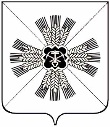                         РОССИЙСКАЯ ФЕДЕРАЦИЯ                                         КЕМЕРОВСКАЯ ОБЛАСТЬ                    ПРОМЫШЛЕННОВСКИЙ МУНИЦИПАЛЬНЫЙ РАЙОН                                      АДМИНИСТРАЦИЯ   ПРОМЫШЛЕННОВСКОГО ГОРОДСКОГО ПОСЕЛЕНИЯПОСТАНОВЛЕНИЕот «10» июля  2019г. № 114пгт. Промышленная                          Об утверждении  отчета об исполнении               бюджета Промышленновского городского поселения                                    за 1 полугодие  2019года.         В соответствии со статьей 264.2 Бюджетного кодекса Российской Федерации:   1. Утвердить отчет об исполнении бюджета Промышленновского городского поселения (далее - бюджет поселка) за 1 полугодие 2019года:                1) по доходам в сумме  24 465,4 тыс. рублей;                2) по расходам в сумме  25 249,1 тыс. рублей;                3) дефицит  бюджета в сумме 783,7 тыс. рублей.   2. Утвердить  отчет об исполнении доходов бюджета поселка за                    1 полугодие  2019 года по кодам классификации доходов бюджета, согласно приложению № 1 к настоящему постановлению.   3. Утвердить  отчет об исполнении расходов  бюджета поселка за                        1 полугодие  2019 года по разделам и подразделам классификации расходов бюджета, согласно приложению № 2 к настоящему постановлению.    4. Утвердить отчет об исполнении расходов бюджета поселения за                  1 полугодие  2019 года  по ведомственной структуре расходов,  согласно приложению  № 3 к настоящему постановлению.    5. Утвердить отчет по источникам финансирования бюджета поселка за 1 полугодие 2019 года согласно  приложению № 4 к  настоящему постановлению.    6. Утвердить отчет о расходах бюджета поселка на исполнение муниципальной программы «Комплексное  обеспечение  и развитие жизнедеятельности  Промышленновского городского поселения» за                      1 полугодие  2019 года,  согласно приложению № 5 к настоящему постановлению.    7. Отчет об исполнении бюджета поселения за 1 полугодие  2019года направить в  Совет народных депутатов Промышленновского городского поселения.    8. Настоящее постановление подлежит обнародованию на  официальном сайте администрации Промышленновского муниципального района.    9.  Контроль   над  исполнением постановления  возложить на начальника экономического отдела  Черданцеву О.Г.    10. Постановление вступает в силу со дня его подписания.                          ГлаваПромышленновского городского поселения                          С.А. Тухватуллин                                                                                                          Приложение №1                                                                          к постановлению  администрации                                                                          Промышленновского городского                                                                                                 поселения                                                                                от   10.07. 2019г. № 114                                                           ОТЧЕТ                     об исполнении доходов бюджета поселка за 1 полугодие  2019года                              по кодам классификации доходов бюджета Приложение №2к постановлению  администрацииПромышленновского городскогопоселенияот 10.07. 2019г. № 114                                                       ОТЧЕТ                     об исполнении расходов бюджета поселка за 1 полугодие  2019года                   по разделам и подразделам классификации расходов бюджета                                                                                      Приложение № 3                                                                          к постановлению  администрации                                                                          Промышленновского городского                                                                                поселения                                                                                от 10.07. 2019г.  № 114                                                         ОТЧЕТ                     об исполнении расходов бюджета поселка за 1 полугодие  2019 года                         по ведомственной структуре  расходов бюджета                                                                                      Приложение № 4                                                                          к постановлению  администрации                                                                          Промышленновского городского                                                                                поселения                                                                                от  10.07.2019г.  № 114                                                         ИСТОЧНИКИ                     Финансирования дефицита бюджета Промышленновского                             городского поселения  за 1 полугодие  2019года                                                                                     Приложение №5                                                                          к постановлению  администрации                                                                          Промышленновского городского                                                                                поселения                                                                                от 10.07. 2019г. № 114                                                         ОТЧЕТ     О расходах бюджета поселка на исполнение муниципальных  программ   за 1 полугодие  2019годаНаименование доходов бюджетаПлан текущего финансового года, тыс. руб.Исполнение за отчетный период текущего финансового годаИсполнение за отчетный период текущего финансового годаНаименование доходов бюджетаПлан текущего финансового года, тыс. руб.Тыс. руб.%Доходы бюджета - всего133284,224465,418,4Налоговые и неналоговые доходы47925,020730,643,3Налог на доходы физических лиц23890,011616,548,6Акцизы по подакцизным товарам4853,02511,151,7Налог на совокупный доход70,0107,3153,3Налог на имущество физических лиц2940,0300,810,2Транспортный налог660,0123,218,7Земельный налог11600,04588,339,6Доходы от использования имущества, находящегося в муниципальной собственности3600,01224,034,0Доходы от продажи материальных и нематериальных активов200,0185,192,6Штрафы, санкции12,01,815,0Прочие неналоговые доходы100,072,572,5Безвозмездные поступления85359,23734,84,4В т.ч. дотации на выравнивание21709,23687,217,0Субсидии бюджетам городских поселений на строительство, модернизацию, ремонт и содержание автомобильных дорог общего пользования19211,40,00Прочие  межбюджетные трансферты25851,90,00Субсидии бюджетам городских поселений на поддержку государственных программ формирование современной городской среды16544,10,00Прочие безвозмездные поступления2042,647,62,3Наименование расходов бюджетаПлан текущего финансового года, тыс. руб.Исполнение за отчетный период текущего финансового годаИсполнение за отчетный период текущего финансового годаНаименование расходов бюджетаПлан текущего финансового года, тыс. руб.Тыс. руб.%Расходы бюджета - всего133284,225249,118,9Общегосударственные вопросы9937,44644,146,7 Главы Промышленновского городского поселения733,4390,953,3в т. ч. оплата труда с начислениями733,4390,953,3Функционирование администрации поселка8259,23807,646,1в т.ч. оплата труда с начислениями4866,02575,752,9Оплата  работ, услуг3393,21231,936,3Резервный фонд50,00,00Другие вопросы в области общегосударственных вопросов894,8445,649,8Национальная безопасность и правоохранительная деятельность350,5251,471,7Национальная экономика82228,73970,74,8В т.ч. Дорожное хозяйство80014,93743,946,7Другие вопросы в области национальной экономики2213,8226,810,2Жилищно-коммунальное хозяйство20914,67088,733,9В т.ч. благоустройство19114,66507,334,0другие вопросы в области жилищно-коммунального хозяйства1800,0581,432,3Культура, кинематография, средства массовой информации19255,08955,046,5Социальная политика320,0158,249,4Физическая культура и спорт278,0181,065,1Наименование  расходов бюджетаВедомствоРазделПодразделПлан текущего финансового года, тыс. руб.Исполнение за отчетный период текущего финансового годаИсполнение за отчетный период текущего финансового годаНаименование  расходов бюджетаВедомствоРазделПодразделПлан текущего финансового года, тыс. руб.Тыс. руб.%Администрация Промышленновского городского поселения901Расходы бюджета - всего901133284,225249,118,9Функционирование высшего должностного лица субъекта Российской Федерации и муниципального образования9010102733,4390,953,3Функционирование Правительства Российской Федерации, высших исполнительных органов государственной власти объектов Российской Федерации, местных администраций90101048259,23807,646,1Резервный фонд Администрации Промышленновского городского  поселения901011150,00,00Другие общегосударственные вопросы9010113894,8445,649,8Защита населения и территории от последствий чрезвычайных ситуаций природного и техногенного характера, гражданская оборона9010309300,5251,483,7Обеспечение пожарной безопасности901031050,00,00Дорожное хозяйство (дорожные фонды)901040980014,93743,946,7Другие вопросы в области национальной экономики90104122213,8226,810,2Благоустройство901050319114,66507,334,0Другие вопросы в области жилищно-коммунального хозяйства90105051800,0581,432,3Культура901080119255,08955,046,5Пенсионное обеспечение9011001320,0158,249,4Физическая культура9011101278,0181,065,1Наименование статьи расходов бюджетаПлан текущего финансового года, тыс. руб.Исполнение за отчетный период текущего финансового года тыс. руб.Источники финансирования дефицита бюджета -всего783,7Изменения остатков средств783,7Изменения остатков средств на счетах по учету средств бюджета783,7Увеличение прочих остатков денежных средств бюджетов городских поселений- 133284,2-24891,7Уменьшение прочих остатков денежных средств бюджетов городских поселений133284,225675,4Наименование  расходов бюджетаПлан текущего финансового года, тыс. руб.Исполнение за отчетный период текущего финансового годаИсполнение за отчетный период текущего финансового годаНаименование  расходов бюджетаПлан текущего финансового года, тыс. руб.Тыс. руб.%Муниципальная программа «Комплексное  обеспечение  и развитие жизнедеятельности  Промышленновского городского поселения»  94326,815712,616,7Функционирование органов местного самоуправления Промышленновского городского  поселения9887,14644,147,0Совершенствование гражданской обороны, защита населения и территории от чрезвычайной ситуации природного и техногенного характера350,5251,371,7Содержание и строительство автомобильных дорог и инженерных сооружений на них63965,53743,95,9Инженерные, кадастровые работы по образованию земельных участков2010,6141,47,0Изготовление проектной документации по комплексному развитию социальной и транспортной инфраструктуры90,085,494,9 Благоустройство17425,16507,337,3Гарантии, предоставляемые муниципальным служащим320,0158,249,4Развитие физической культуры и спорта  278,0181,065,1Муниципальной программы «Формирование современной городской среды  Промышленновского городского поселения»17738,90,00Благоустройство дворовых и общественных территорий17738,90,00Итого по программам112065,615712,614,0Резервный фонд Администрации Промышленновского городского  поселения 50,00,00Обеспечение деятельности дворца культуры в соответствии с заключенными соглашениями о передаче части полномочий по решению вопросов местного значения 19255,08055,041,8Модернизация инженерной инфраструктуры и объектов ЖКХ в соответствии с заключенным соглашением о передаче части полномочий по решению вопросов местного значения1800,0581,532,3Выдача разрешений по строительству, на ввод, реконструкцию объектов капитального строительства в соответствии с заключенными соглашениями о передаче части полномочий по решению вопросов местного значения113,20,00Осуществления внутреннего муниципального финансового контроля0,30,00Непрограммное направление деятельности 21218,59536,544,9ВСЕГО133284,225249,118,9